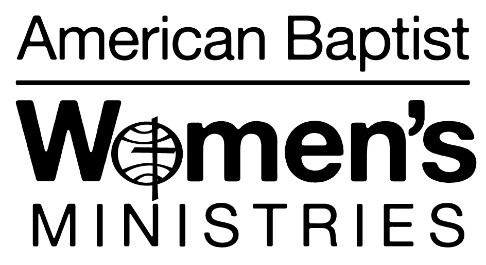 SCHOLARSHIPS AVAILABLEEach year American Baptist Women’s Ministries of the Pacific Northwest offers $500 annual scholarships to qualified students who are preparing for full time Christian service. Three scholarships are offered each year.  This year’s scholarship award will apply to the academic year 2023-2024.Applicant guidelines are included to help you choose qualified students who need this added financial help on their way to serving the Lord in meaningful ministry. Application forms can be found on our webpage: https://www.abwm-pnw.org/scholarshipThe application form and references must be postmarked no later than April 30th, 2023. The final decisions will be made by our Scholarship Committee by June 1st, 2023, and all applicants will be mailed notification by June 10th, 2023.Betsy Jane Mosley, ChairScholarship Committee ABWM/PNW4009 W 4th St, Anacortes, WA 98221Tel: 360-293-9328Email: BJMosley@outlook.comGUIDELINES FOR SCHOLARSHIP APPLICANTS(FOR THE 2023-2024 ACADEMIC YEAR)1.	Applicant must be an active member of an American Baptist Church.2.	Applicant must be at the college senior level or graduate level of study, preparing for full time Christian service with American Baptist Churches USA.3.	The applicant must provide the following:a)  complete application form (incomplete forms, or forms postmarked later than April 30th will be automatically disqualified)b)  three references from:  a woman in their local church,  their pastor and from a friend.4.	Priority will be given to (but others will certainly be considered)	a)  Pacific Northwest womenb)  students attending an accredited school related to, or supportive of,  American Baptist Churches USA5.	Application must be postmarked by April 30th, 2023, and scholarship will be given at the fall term.6.	Final selections of the Scholarship Committee will be made by June 1st, 2023, and all applicants will be mailed notification of the award by June 10th, 20237. 	ABWM/PNW Scholarship to be given is $500, to be used for tuition/fees/housing assistance/books for the recipient.  8.	It is expected that any recipient of one of our scholarships will keep in touch with the Chair of the Scholarship Committee at least twice during the school year to share concerns and progress.9.	Applicants may re-apply for a scholarship in subsequent years.of the Pacific NorthwestAPPLICATION FOR CONTINUING EDUCATION GRANTAPPLICATION MUST BE POSTMARKED BYAPRIL 30th, 2023 FOR THE 2023-2024 ACADEMIC YEARNAME  ____________________________________________________	BIRTHDATE___________________         	FIRST    		MIDDLE			LAST																PHONE_______________________HOME ADDRESS  	 STREET_________________________________________________________________________ CITY____________________________________________  STATE___________ZIP____________CURRENT SCHOOL ______________________________________________________________________________STREET _________________________________________________________________________       		CITY______________________________________________STATE___________ZIP___________CHURCH AFFILIATION	NAME___________________________________________________________________CHURCH ADDRESS STREET________________________________________________________________________   CITY____________________________________________STATE___________ZIP____________PASTOR’S NAME ______________________________________________   PASTOR’S PHONE#_________________NEAREST RELATIVE__________________________________________________RELATIONSHIP________________ADDRESS 	 STREET_________________________________________________________________________       		CITY_____________________________________________STATE_____________ZIP__________EDUCATIONAL BACKGROUNDHIGH SCHOOL __________________________________________________________________________________NAME				CITY & STATE			YEAR OF GRADUATIONCOLLEGE   NAME_______________________________________________________MAJOR___________________                    ____________________________________________________________________________________ 		STREET ADDRESS   		CITY 	STATE               ZIP                      YEAR OF GRADUATION(OVER)SEMINARY NAME ___________________________________________________   MAJOR__________________________________________________________________________________________________________STREET ADDRESS    		               CITY 		    STATE 		ZIP   		DEGREE PROGRAM ______________________________________ ANTICIPATED GRADUATION DATE __________PLEASE ANSWER THE FOLLOWING QUESTIONS: (Use additional space if needed)1. What are your vocational plans?2. Have you applied to your school for financial assistance?3. What other financial aid have you applied for?4. What other financial aid are you now receiving?5. Have you special needs, such as a family to support?Should you receive an educational grant from the ABW Ministries/PNW, we would like you to contact either our President or Chairperson of the Scholarship Committee periodically to let us know how your studies are going.APPLICANT SIGNATURE:     __________________________________________________   DATE_______________RETURN THIS APPLICATION AND REFERENCES POSTMARKED NO LATER THAN APRIL 30th, 2023, TO:Betsy Jane MosleyScholarship Committee ABWM/PNW4009 W 4th St, Anacortes, WA 98221